PRILOG 6.POZIV NA DOSTAVU PROJEKTNIH PRIJEDLOGAVAUČERI ZA DIGITALIZACIJU(Referentni broj: NPOO.C1.1.2. R3-I2.01)IZJAVA PRIJAVITELJAo odricanju od prava na prigovorJa, 												,(ime i prezime, OIB, adresa prijavitelja/ osoba ovlaštena za zastupanje prijavitelja) dolje potpisani, kao prijavitelj/osoba ovlaštena za zastupanje prijavitelja (u slučaju kada izjavu potpisuje osoba ovlaštena za zastupanje prijavitelja potrebno je navesti podatke o prijavitelju: ime i prezime/naziv prijavitelja, OIB te njegovu adresu/sjedište), odričem se prava na prigovor protiv obavijesti (navesti nadležno tijelo) o statusu (mog) projektnog prijedloga, KLASA: (navesti KLASU)    URBROJ: (navesti URBROJ) od (navesti datum obavijesti), odnosno na rezultate faze postupka dodjele (navesti naziv faze) u okviru Poziva na dostavu projektnih prijedloga dodjelu bespovratnih sredstava(Upisati referentnu oznaku Poziva i naziv projekta )Potpisom ove Izjave potvrđujem da sam upoznat sa sadržajem predmetne obavijesti, da sam u potpunosti razumio razloge zbog kojih se odričem od prava na prigovor te da se odricanje od prava na prigovor ne može opozvati.Pod kaznenom i materijalnom odgovornošću potvrđujem da sam kao prijavitelj/ovlaštena osoba za zastupanje prijavitelja (zaokružiti) svjestan da će se u slučaju lažne izjave ili lažnih podataka primijeniti za to propisane kazne i sankcije.Ova izjava daje se u svrhu izdavanja vaučera donošenja Odluke o financiranju gore navedenog projekta i ne može se koristiti u druge svrhe.Potpis: _________________________                                                    U 				, dana_______________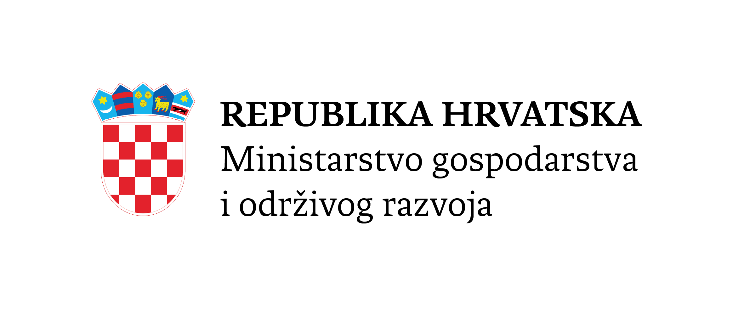 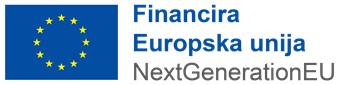 